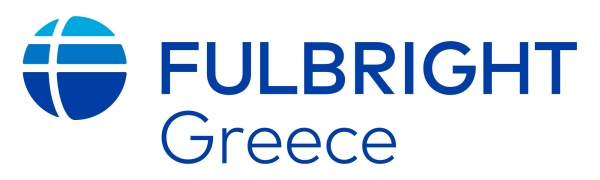 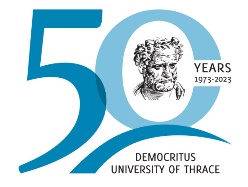 ΑΝΑΚΟΙΝΩΣΗΜεταπτυχιακές Σπουδές στις ΗΠΑ και Υποτροφίες Προγράμματος FulbrightΚαλούνται  οι προπτυχιακοί, μεταπτυχιακοί φοιτητές και οι υποψήφιοι Διδάκτορες στην ανοιχτή εκδήλωση-συμβουλευτική συνάντηση που διοργανώνει το ΔΠΘ σε συνεργασία με το Ίδρυμα Fulbright για τις Μεταπτυχιακές Σπουδές στις Η.Π.Α. και τις Υποτροφίες του Προγράμματος Fulbright. Η εκδήλωση-συνάντηση θα πραγματοποιηθεί την Πέμπτη 30 Νοεμβρίου 2023  και ώρα 12:00 στο Αμφιθέατρο “Γ. Χατζηκωνσταντίνου” του Τμήματος Οικονομικών Επιστημών.Η κυρία Els Siakos Hanappe, Greek Program Coordinator θα ενημερώσει και θα απαντήσει σε ερωτήσεις των φοιτητών  φοιτητριών. Έμφαση θα δοθεί στην προετοιμασία για τις σπουδές, την επιλογή των ιδρυμάτων και τη δυνατότητα χρηματοδότησης των σπουδών στις Η.Π.Α.  Η εκδήλωση θα γίνει στα ελληνικά.